Бесплатная юридическая помощьпострадавшим от паводка в г. Тулуне и г. Нижнеудинске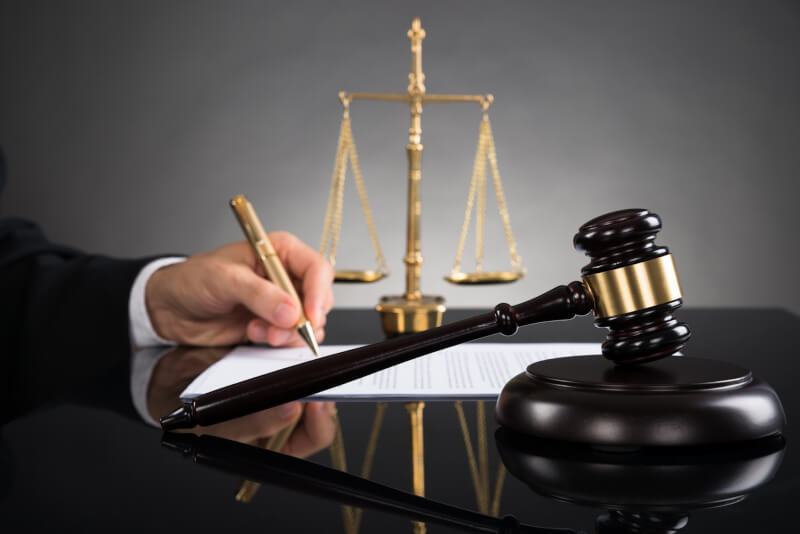 Министерство труда и занятости взаимодействует с участниками системы бесплатной юридической помощи при оказании помощи пострадавшим в результате ЧС.Тулунский филиал Иркутской областной коллегии адвокатов окажет  БЕСПЛАТНУЮ первичную, срочную, юридическую помощь в необходимом объеме по всем правовым вопросам, так или иначе связанных с трагедией,  вызванной паводком в городе Тулун и Тулунском районе:- на личном приеме в офисе коллегии по адресу: г. Тулун, ул. Володарского, 24-15, второй этаж, по железной лестнице с левого торца здания (Бывший Универсал).- по телефону (839530) 4-11-76 в рабочие дни с 10 00 до 17 00 часов.- по телефону +79021767960 адвоката Суханова Вадима с 10 00 до 22 00 часов, ежедневно до отмены ЧС в г. Тулуне,  после по штатному,  рабочему времени. СПРАВКИ так же по электронной почте: e-mail: TULUN-IOKA@yandex.ru(С официального сайта Адвокатской палаты Иркутской области)Также бесплатная юридическая помощь гражданам, пострадавшим от паводка оказывается в подразделении ОГКУ  «Государственное юридическое бюро по Иркутской области» (Госюрбюро по Иркутской области) г. Нижнеудинска по адресу:г. Нижнеудинск, ул. Комсомольская, д. 9 
тел. (8 39557) 71-248 Специалисты: 
Байдиков Александр Николаевич – главный специалист 
Качанов Сергей Александрович – главный специалист Режим работы: 
с 9:00 час. до 18:00 час., перерыв на обед с 13:00 час. до 14:00 час. 
выходные дни: суббота, воскресеньеЦелью деятельности Государственного юридического бюро является обеспечение функционирования государственной системы бесплатной юридической помощи в Иркутской области, а также оказание бесплатной юридической помощи гражданам в Иркутской области.Государственное юридическое бюро осуществляет следующие основные виды деятельности:1) оказывает гражданам Иркутской области следующие виды бесплатной юридической помощи:а) правовое консультирование в устной и письменной форме;б) составление заявлений, жалоб, ходатайств и других документов правового характера;в) представление интересов гражданина в судах, государственных и муниципальных органах, организациях в случаях и в порядке, которые установлены Федеральным законом от 21.11.2011 г. №324-ФЗ «О бесплатной юридической помощи в Российской Федерации», другими федеральными законами и законами Иркутской области.2) осуществляет правовое информирование и правовое просвещение граждан, имеющих право на получение бесплатной юридической помощи в Иркутской области, в порядке, установленным постановлением Правительства Иркутской области.Список адвокатов, оказывающих бесплатную помощь:ТУЛУННИЖНЕУДИНСКЯкунин Вячеслав Витальевич – 89025404555Кузьмина Елена Борисовна – 89027644141ТАЙШЕТКлимова Юлия Александровна – 89501456709Жорова Ольга Сергеевна - 89246311333Богачев Владимир ВасильевичАдвокатский кабинетг. Тулун, ул. Ленина,11-618(39530)24673, 89501360944Голышев Сергей ВикторовичАдвокатский кабинетг. Тулун, ул. Шахтерская , 4-128(39530) 26-4-47Иванова Ольга ВалерьевнаАдвокатский кабинетг.Тулун ул. Ленина, 13-858-950-1-360-6810Ильина Алевтина ВладимировнаТулунский филиал ИОКАг. Тулун, ул. Володарского, 24, оф. 15.8(3953)04-11-76Камшекина Ирина НиколаевнаТулунский филиал Иркутской областной коллегии адвокатов665258, г. Тулун, ул. Володарского, д. 24, оф.158(39530) 4-11-76Никитина Любовь ВасильевнаАдвокатский кабинет665268, г. Тулун, ул. Ленина, д. 78(39530) 2-31-55Орлова Елена ВикторовнаАдвокатский кабинетг. Тулун ул. Ленина, 10, оф. 528(39530)21677, 249-75Потемин Александр АндреевичАдвокатский кабинет665210, г. Тулун, ул. Ленина, д. 128, офис 238(39530)21489, 27749, 8914901639Сорокина Анна ВалентиновнаАдвокатский кабинетг. Тулун 665259, м-н Угольщиков, 1а-338-950-11-32-793, 8-395-30-27-5-Суханов Вадим АлександровичТулунский филиал Иркутской областной коллегии адвокатов665258, г. Тулун, ул. Володарского, д. 24, оф.158(39530)4-11-76, 89021767960